Ce guide s’adresse à ceux qui vont avoir __________________ comme maîtresse l’an prochain.Suivez bien mes conseils !La PLUS grande qualité de la maîtresseP_______________________________________________________________________________________________________________Trois autres de ses nombreuses qualités :__________________________________________________________________________________________________________________Conseils pour ne pas la fâcher !!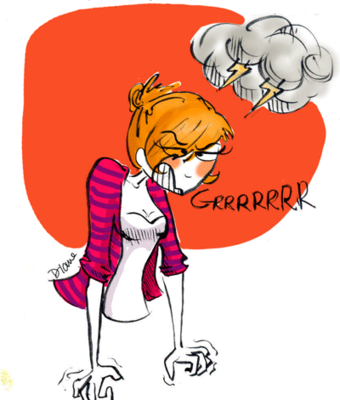 Ce qui agace tout particulièrement la maîtresseCe que tu peux faire pour que tout se passe bien :Et Ce qu’il ne faut surtout pas faire :Trucs et astuces à adopterUn dernier conseil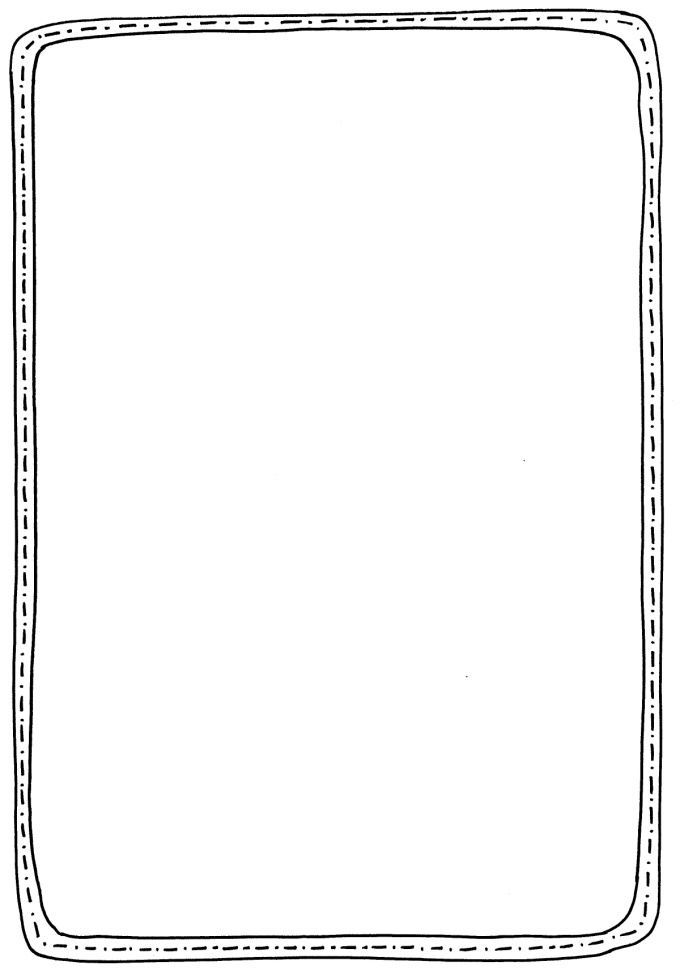 Ce guide a été rédigé par : _______________________________fier survivant de l’année scolaire 2019/2020.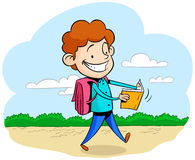 Guide pratique de surviePour les futurs élèves de _______________________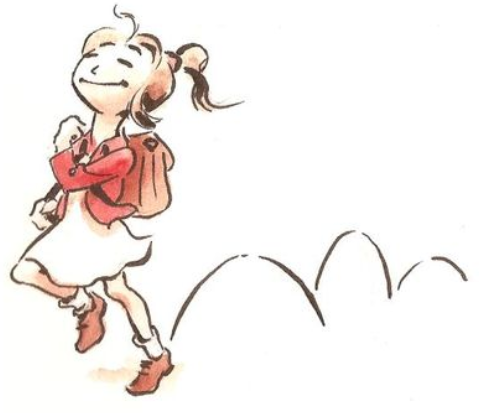 Dans tes cahiersDans ton casierDans ton cartableDans la cour de recreationA la maison